Epic Book Class code: klz8276   www.phonicsplay.co.uk     Username: jan21     password: home    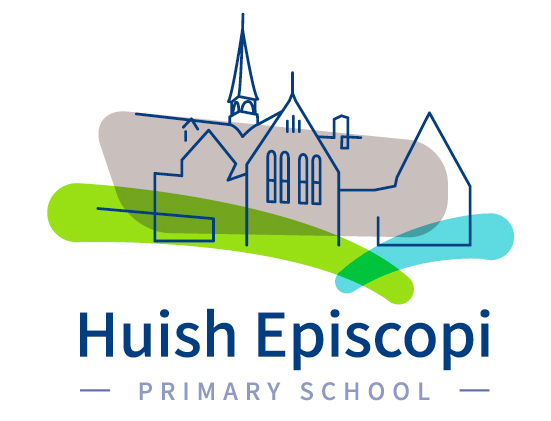 Name: Parrett Pack 6From Monday 8th February 2021Email any questions to HEPSathome@gmail.comNext pack drop off and collect: Friday 12 February.  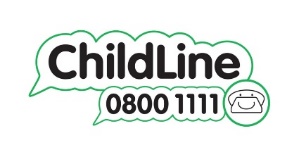 Check Twitter each morning to see me with any extra instructionsCompulsory daily planCompulsory daily planCompulsory daily planCompulsory daily planCompulsory daily planTo complete daily:          Verbally count to 20, write 1-20 in your maths books                         10 minutes reading                                                                 5-10 mins phonics flashcardsTo complete daily:          Verbally count to 20, write 1-20 in your maths books                         10 minutes reading                                                                 5-10 mins phonics flashcardsTo complete daily:          Verbally count to 20, write 1-20 in your maths books                         10 minutes reading                                                                 5-10 mins phonics flashcardsTo complete daily:          Verbally count to 20, write 1-20 in your maths books                         10 minutes reading                                                                 5-10 mins phonics flashcardsTo complete daily:          Verbally count to 20, write 1-20 in your maths books                         10 minutes reading                                                                 5-10 mins phonics flashcardsMonday 8th February Tuesday 9th  FebruaryWednesday 10th  FebruaryThursday 11th  FebruaryFriday 12th  FebruaryMaths: LO: I can demonstrate how I know if a number is odd/evenDeveloping:  Complete your numicon worksheet. Start with 1-10. If you feel confident, move on to 11-20. What do you notice about odd/even numbers?Secure  Using up to 20 objects, explain to an adult how you know whether a number is odd or even. Ask your adult to write your explanation in your book.Mastery: Using 20 objects,  explain to an adult how you know whether a number is odd or even. Ask your adult to write your explanation in your book.Play  https://www.topmarks.co.uk/learning-to-count/coconut-odd-or-even choosing 1-20 (or 1-50 for a challenge!) English: Describing wordsMon 8th February English Planning which covers reading, writing and phonics. Maths: LO: I can correctly sequence odd and even numbersDeveloping: Colour the odd and even numbers in your Chinese new year lanterns worksheet. Secure: Colour the odd and even numbers in your Chinese new year lanterns worksheet. Write a line of odd numbers and a line of even numbers (try up to 20) in the correct order in your books.Mastery:  Colour the odd and even numbers in your Chinese new year lanterns worksheet. Write a line of odd numbers and a line of even numbers (try up to 20) in the correct order in your books. Can you continue this pattern to 30?English: Bee describing wordsTuesday 9th February English Planning which covers reading, writing and phonics.Maths: LO: I can count in 2s Developing: Using the Ark and Animals, put each pair of animals into the ark. In your books, write the total number of animals as you add each pair. Example: 2 ,4,………What do you notice about all the numbers you have written? Ask an adult to write down your answer. Secure: When we count in pairs, we are counting in 2s.  Can you complete your Chinese Dragon Ordering in 2s to 20 Worksheet. Use counting objects to support you if needed. What do you notice about all the numbers? Mastery:  When we count in pairs, we are counting in 2s.  Can you complete your Chinese Dragon Ordering in 2s to 20 Worksheet. Use counting objects to support you if needed. What do you notice about all the numbers? Can you continue counting in 2s? What number can you reach?English: Describing your own teddyWednesday 10th February English Planning which covers reading, writing and phonics.Maths: I can order counting in2sDeveloping: Using the number cards and shoes, correctly order your 2s up to 10 (if you feel confident up to 20). Secure:  Using the number cards and shoes, correctly order your 2s up to 20 (if you feel confident up to 30-40)Mastery:  Using the number cards and shoes, correctly order your 2s up to 30 (if you feel confident up to 30-40)English: Animal riddle  Thursday 11th February English Planning which covers reading, writing and phonics.Maths: LO: I can count in 2s You have worked really hard this week! Can you create your own ‘counting in 2s’ number line from materials at home. Developing (up to 10) up to 20 if you feel confidentSecure (up to 20)Mastery (up to 20)English: Create animal riddleChallenge Mrs Brown! Friday 12th  February English Planning which covers reading, writing and phonics.Enrichment activitiesEnrichment activitiesEnrichment activitiesEnrichment activitiesEnrichment activitiesMonday 8th FebruaryTuesday 9th  FebruaryWednesday 10th  FebruaryThursday 11th   FebruaryFriday 12 th  FebruaryGeography  - Watch the videos about celebrating the Chinese New Year.  https://www.bbc.co.uk/cbeebies/watch/chinese-new-year?collection=chinese-lunar-new-year Can you complete a drawing to show what you have learnt? Could you make anything that the children made?SciencePart of the Chinese New Year often involves fireworks. Using the instructions in your pack, create some ‘Fireworks in a Jar’ or ‘Dancing Noodles’I tried Fireworks in a jar at home, also adding a small bit of bicarbonate of soda to get the fireworks going again! PE Chinese New Year Dance: Can you complete the three PE activities in your learning packs. ArtIt is the Chinese New Year this week. Can you create a piece of artwork to represent the new year?Ideas: Fireworks, Year of the Ox, Chinese New Year Animals, Art with the colours red/yellowDT – CookingIt is the Chinese new year tomorrow. With an adult, make or bake a tasty dish from a culture different to your own. Suggested daily routineSuggested daily routineSuggested daily routineBefore 09:00Wake upEat breakfast, make your bed, get dressed, put your dirty washing in the laundry basket09:00Academic time Complete the compulsory Maths work10:30Fresh airWrap up warm and get some fresh air, play with outside pets, do some exercise which makes you puff out of breath, get on your bike, skip, take a walk11:00Creative timeComplete the compulsory English work12:00LunchGet the table ready12:30JobsWipe down the table and chairs in the kitchen and your workspace.  Once these are complete you can have some screen time13:00Quiet timeReading time14:30Academic timeEnrichment activities and finishing off anything from the morning 16:00Fresh airWrap up warm and get some fresh air, play with outside pets, do some exercise which makes you puff out of breath.17:00DinnerGet the table ready17:30Screen timeRelax18:30Bedtime RoutineTake a shower, pack away your clothes, ensure your bedroom is tidy, read or be read to